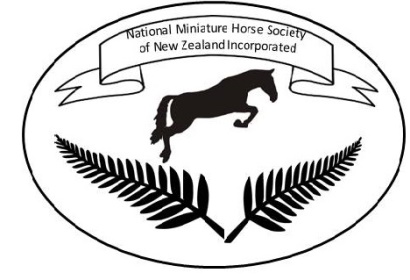 National  Miniature  Horse  Society ofNew Zealand Inc.HARDSHIP  REGISTRATIONTo Hardship a horse, we need to know if the Horse was sold or given to you as a PET.  If so we need to get the Breeder to complete this form:This Form is giving the Breeder’s consent to Register the Horse.Horses Name:______________________________________________________________________Date of Birth:________________________ Sex:____________________________________Breeders Name:______________________________________________________________Address:_______________________________________________________________________________________________________________________________________________Phone:_________________________________________Signed by Breeder________________________________Date:___________________________________________Payment may be made by internet to-NMHSNZ - 02-0424-0049641-000 – please use your surname as referencePlease send  this completed form and fees with your Registration Application to:-			The Registrar			Chris Carston                                        3 Miro St                                        Taumaranui